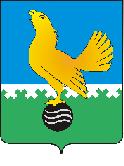 Ханты-Мансийский автономный округ-Юграмуниципальное образованиегородской округ город Пыть-ЯхАДМИНИСТРАЦИЯ ГОРОДАмуниципальная комиссия по делам несовершеннолетних и защите их прав  www.pyadm.rue-mail: adm@gov86.orge-mail:kdn@gov86.orgг.   Пыть-Ях,  1 мкр.,  дом  № 5,  кв.  № 80                                                                     р/с 40101810565770510001                                                                                                                                               Ханты-Мансийский автономный округ-Югра                                                                       УФК по ХМАО-ЮгреТюменская      область     628380                                         МКУ Администрация г. Пыть-Яха, л\с 04873033440)тел.  факс  (3463)  46-62-92,   тел. 46-05-89,                                        РКЦ Ханты-Мансийск г. Ханты-Мансийск42-11-90,  46-05-92,  46-66-47                                                                             ИНН 8612005313   БИК 047162000                                                                                                                                                                                                                                                                                                                                                                                                                                                                                      ОКАТМО 71885000 КПП 861201001                                                                                                                                    КБК 04011690040040000140ПОСТАНОВЛЕНИЕ20.03.2019                                                                                                                                 № 76Актовый зал администрации города Пыть-Яха по адресу: г. Пыть-Ях, 1 мкр. «Центральный», д. 18а, в 14-30 часов (сведения об участниках заседания указаны в протоколе заседания муниципальной комиссии).Анализ раннего выявления семей, находящихся в социально опасном положении, за 2015-2018 годы 	Во исполнение пункта 2.3 постановления комиссии по делам несовершеннолетних и защите их прав при Правительстве ХМАО-Югры № 246 от 17.12.2018, муниципальной комиссией по делам несовершеннолетних и защите их прав при администрации города Пыть-Яха проведен анализ раннего выявления семей, находящихся в социально опасном положении, за 2015-2018 годы.	В муниципальную комиссию по делам несовершеннолетних и защите их прав при администрации города Пыть-Яха от субъектов системы профилактики безнадзорности и правонарушений несовершеннолетних регулярно поступает информация в виде сообщений, представлений, заключений, административных протоколов о фактах ненадлежащего исполнения родительских обязанностей по воспитанию, обучению и содержанию, о самовольных уходах детей из семей по причине конфликтных взаимоотношений с родными и социальным окружением, о чрезвычайных происшествиях и несчастных случаях с детьми, об уклонении детей от обучения и т.д. Поступившая информация рассматривается на заседаниях муниципальной комиссии, по результатам которой принимаются решения о проведении дальнейшей работы с детьми и их семьями. Так, в 2015 году при рассмотрении 42 информаций (заключений отдела опеки и попечительства, административных протоколов, сообщений, представлений и т.д.), поступивших в муниципальную комиссию 13 семей признаны, находящимися в социально опасном положении, что составляет 30,9 % от общего количества поступивших информаций.В 2016 году на заседаниях муниципальной комиссии рассмотрено 50 информаций, из них 15 семей, признаны находящимися в социально опасном положении, что составило 30 % от общего числа информаций.  В течение 2017 года в муниципальную комиссию поступило 115 информаций, по результатам рассмотрения которых 37 семей признаны, находящимися в социально опасном положении, из них 25 семей вновь выявленные (32,1%).За период 2018 года муниципальной комиссией рассмотрено 91 информация и  признано 18 семей, находящимися в социально опасном положении (19,7%).Как правило, причинами семейного неблагополучия  являются употребление родителями (законными представителями) спиртных напитков,  нежелание проходить медицинское обследование либо курс лечения у врача-нарколога, отсутствие постоянного место работы, отсутствие ответственности к семейным обязанностям, конфликты между членами семьи, в которые втягивается ребенок, низкий общеобразовательный уровень родителей и их педагогическая некомпетентность, также ориентация на материальное обеспечение ребенка, отсутствие заботы о его духовном  нравственном развитии.   Информации о неблагополучии в семьях поступают из отдела опеки и попечительства администрации города Пыть-Яха, ОМВД России по городу Пыть-Яху, образовательных организаций города, БУ «Пыть-Яхская окружная клиническая больница», уголовно-исполнительная инспекция, также от анонимных обращений граждан города, реже от муниципальных комиссий по делам несовершеннолетних и защите их прав иных городов.Исходя, из вышеуказанных статистических данных за 2015-2017 годы наблюдается стабильная динамика выявленных семей, находящихся в социально опасном положении. В 2018 году наблюдается снижение числа семей, признанных находящимися в социально опасном положении от общего количества, поступивших информаций о семьях, где имелись признаки раннего неблагополучия, что свидетельствует об эффективности и тесном взаимодействии  специалистов органов и учреждений системы профилактики, использовании межведомственного подхода, который позволяет сформировать единый взгляд на семью и ребенка, их сильные стороны и проблемы,  на сохранение и поддержку семей в целом. 	На основании изложенного, руководствуясь п. 13 ст. 15 Закона Ханты-Мансийского автономного округа - Югры от 12.10.2005 № 74-оз «О комиссиях по делам несовершеннолетних и защите их прав в Ханты-Мансийском автономном округе - Югре и наделении органов местного самоуправления отдельными государственными полномочиями по созданию и осуществлению деятельности комиссий по делам несовершеннолетних и защите их прав», МУНИЦИПАЛЬНАЯ КОМИССИЯ ПОСТАНОВИЛА:Анализ  раннего выявления семей, находящихся в социально опасном положении, за 2015-2018 годы принять к сведению. Работу субъектов системы профилактики безнадзорности и правонарушений несовершеннолетних по выявлению семей, находящихся в социально опасном положении, признать удовлетворительной.Начальнику отдела по обеспечению деятельности муниципальной комиссии по делам несовершеннолетних и защите их прав при администрации города Пыть-Яха (А.А.Устинов):3.1. Обеспечить размещение постановления муниципальной комиссии на официальном сайте администрации города Пыть-Яха.Председательствующий на заседании:заместитель председателя муниципальной комиссии                                                                 А.А.Устинов